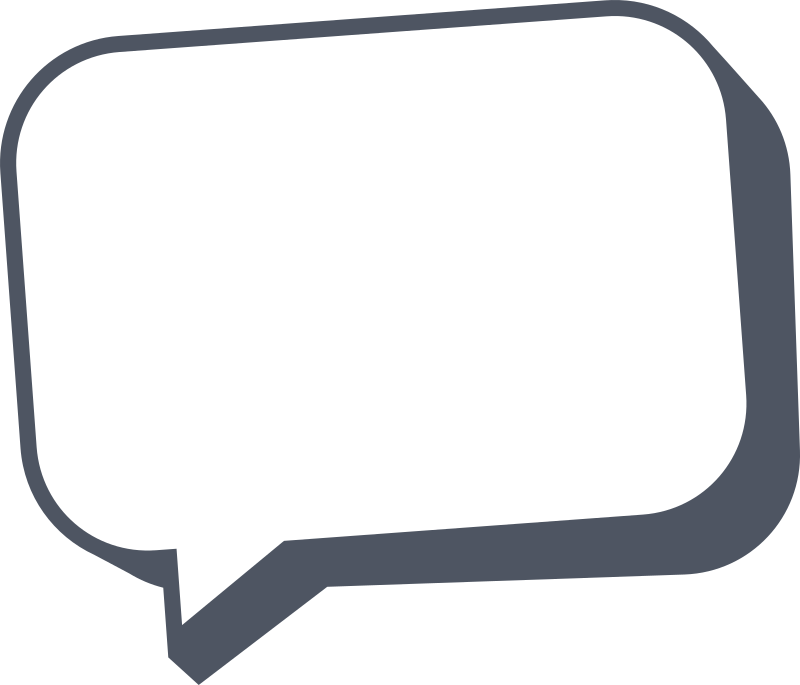 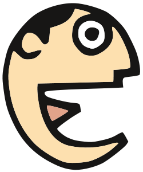 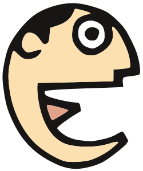 En équipe de deux ou trois personnes, vous devrez créer un dialogue entre deux ou trois personnages tout en mettant en valeur leurs traits psychologiques, des repères de lieu ou de temps, et ce, de façon implicite. Il devra être présenté sous forme d’enregistrement audio. Vous avez deux choix : Créer un dialogue entre deux ou trois personnages de la culture populaire et dont la rencontre peut être tout aussi probable qu’improbable;Créer un dialogue à partir d’une vraie scène d’une œuvre littéraire ou de film.Votre dialogue devra contenir : Trois traits psychologiques ou valeurs du personnage présentés de façon implicite.Deux repères de temps OU de lieu qui seront indirects.Durée2 personnes : entre 2 min et 2 min 30;3 personnes : entre 3 min et 3 min 30.Temps allouéTrois périodes en classe seront allouées pour la réalisation de votre capsule. Vous pourrez écrire votre dialogue à l’ordinateur et l’enregistrer avec un cellulaire lorsque vous serez prêts.Remise du travailElle se fera par courriel au bironi@csrs.qc.ca La date limite de remise est le lundi 21 janvier à 9h. Je devrai avoir deux pièces jointes au courriel : ce document avec la 2e page remplie ainsi que le fichier audio de votre enregistrement.Critères d’évaluationContenu de la capsule et feuille de consignesPrésence des éléments demandés dans les consignes;Traits psychologiques/valeurs et repères présentés de façon implicite/indirecte;Cohérence du dialogue présentéÉléments prosodiquesIntonation;Débit;Volume;Registre de langue approprié en fonction du personnage.Contenu présent dans la capsule	Temps où se déroule le dialogue :	ET/OU	Lieu où se déroule le dialogue : Élève 1 :Personnage : Trois caractéristiques psychologiques ou valeurs : Élève 2 :Personnage : Trois caractéristiques psychologiques ou valeurs : Élève 3 : Personnage : Trois caractéristiques psychologiques ou valeurs : 